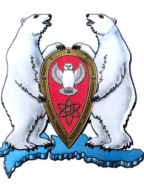 АДМИНИСТРАЦИЯ МУНИЦИПАЛЬНОГО ОБРАЗОВАНИЯ  ГОРОДСКОЙ ОКРУГ «НОВАЯ ЗЕМЛЯ»ПОСТАНОВЛЕНИЕ « 21 » августа 2015 г. № 21г. Архангельск-55О внесении изменений в ведомственную целевую  программу муниципального образования городской округ «Новая Земля» «Дети Новой Земли» на 2015 годВ соответствии с Бюджетным кодексом Российской Федерации, с Порядком размещения и реализации целевых программ муниципального образования городской округ «Новая Земля», утвержденным постановлением администрации муниципального образования городской округ «Новая Земля» от 28.08.2011 № 46 (в посл. редакции от 23 октября 2014 № 16)), в целях уточнения финансирования мероприятий муниципальной программы муниципального образования городской округ «Новая Земля» «Дети Новой Земли» на 2015 год, п о с т а н о в л я ю:1. Внести следующие изменения и дополнения в ведомственную целевую программу муниципального образования городской округ «Новая Земля» «Дети Новой Земли» на 2015-2017 годы, утвержденную постановлением администрации муниципального образования городской округ «Новая Земля» от 28.10.2014 № 17 (в посл. редакции от 15 декабря 2014 года № 30),  (далее – программа), а именно: 1.1. В Паспорте программы в строке «Объемы и источники финансирования программы» в графе 2 «общий объем финансирования» цифру «2 465 000» заменить цифрой «2 565 000».1.2. В абзаце 1 раздела 3 «Ресурсное обеспечение программы» цифру «2 465 000» заменить цифрой «2 565 000».1.3. В разделе 6 «Оценка эффективности и прогноз социально-экономических результатов от реализации программы» в таблице «Распределение объемов финансирования программы по источникам, направлениям расходования средств и годам» в строке «всего по программе» в графе «Объем финансирования на 2015 год» цифру «2 465,00»  заменить цифрой «2 565,00», в строке «местный бюджет» в графе «Объем финансирования» цифру «2 465,00» заменить цифрой «2 565,00».1.4. В Приложении 1 «Перечень программных мероприятий муниципальной ведомственной целевой программы  «Дети Новой Земли»:в строке 4 « Организация и проведение муниципальной елки » графе 5 «Объем финансирования в 2015 году» цифру «200,00» заменить цифрой «300,00»; в строке 9 «Итого по программе» графе 5 «Объем финансирования в 2015 году» цифру «2 465,00» заменить цифрой «2 565,00».1.5. Приложение 2 к ведомственной целевой программе  «Дети Новой Земли» изложить в новой редакции:Приложение № 2 к   ведомственной  целевой программе  «Дети Новой Земли».БЮДЖЕТНАЯ ЗАЯВКАДЛЯ ВКЛЮЧЕНИЯ В БЮДЖЕТ ГОДА МЕРОПРИЯТИЙМУНИЦИПАЛЬНОЙ ВЕДОМСТВЕННОЙ ЦЕЛЕВОЙ ПРОГРАММЫ"ДЕТИ НОВОЙ ЗЕМЛИ"(наименование программы)2. Настоящее постановление опубликовать в газете «Новоземельские вести» и на официальном сайте муниципального образования городской округ «Новая Земля».3. Контроль за исполнением настоящего постановления возложить на руководителя отдела организационной, кадровой и социальной работы Холод О.М.Глава муниципального образования				                    Ж.К. МусинN п/пПеречень мероприятийКоды бюджетной классифи-кацииОбъем финансирования, тыс. руб.,в т.ч. с разделением по источникам финансированияОбъем финансирования, тыс. руб.,в т.ч. с разделением по источникам финансированияОбъем финансирования, тыс. руб.,в т.ч. с разделением по источникам финансированияОбъем финансирования, тыс. руб.,в т.ч. с разделением по источникам финансированияОбъем финансирования, тыс. руб.,в т.ч. с разделением по источникам финансированияОбъем финансирования, тыс. руб.,в т.ч. с разделением по источникам финансированияОбъем финансирования, тыс. руб.,в т.ч. с разделением по источникам финансированияОбъем финансирования, тыс. руб.,в т.ч. с разделением по источникам финансированияN п/пПеречень мероприятийКоды бюджетной классифи-кациив предшествующие годы (с разбивкой по годам)в предшествующие годы (с разбивкой по годам)в текущем годув текущем годув очередном финансовом годув очередном финансовом годув финансовые годы,    
следующие за очередным финансовым (с разбивкой по годам)в финансовые годы,    
следующие за очередным финансовым (с разбивкой по годам)N п/пПеречень мероприятийКоды бюджетной классифи-кациипо утвержденной     
программефактическиПо утвержденной программеожидаемоефинанси- рованиеПо утверж-  денной программедля включенияв бюджетв финансовые годы,    
следующие за очередным финансовым (с разбивкой по годам)в финансовые годы,    
следующие за очередным финансовым (с разбивкой по годам)N п/пПеречень мероприятийКоды бюджетной классифи-кациипо утвержденной     
программефактическиПо утвержденной программеожидаемоефинанси- рованиеПо утверж-  денной программедля включенияв бюджет20162017Учреждение премии и памятных подарков главы МО ГО « Новая Земля» для школьников медалистов и отличников07 0925,0025,0025,0025,0025,0025,00Организация проведения интеллектуальных игр, викторин, конкурсов детского рисунка, сочинений и фотоконкурсов07 0960,0060,0060,0060,0060,0060,00Проведение праздничных мероприятий:- День защиты детей- День солнца- День матери- День Отца-День Смеха08 0445,0045,0045,0045,0045,0045,00Организация и проведение муниципальной елки08 04200,00200,00300,00300,00200,00200,00Проведение отчетных концертов МБОУ ДОД ШДТ «Семицветик».Вручение сувениров и памятных подарков детям, окончившим ШДТ «Семицветик», а также выбывающим из ШДТ «Семицветик»07 0920,0020,0020,0020,0020,0020,00Оказание единовременной адресной помощи гражданам, проживающим на территории МО ГО «Новая Земля» при рождении (усыновлении) ребенка10 031 000,001 000,001 000,001 000,001 000,001 000,00Выплата ежемесячного пособия на детей в возрасте до 10 лет (включительно) в размере 500 рублей10 031 100,001 100,001 100,001 100,001 100,001 100,00Участие в мероприятии«День Знаний»07 0915,0015,0015,0015,0015,0015,00